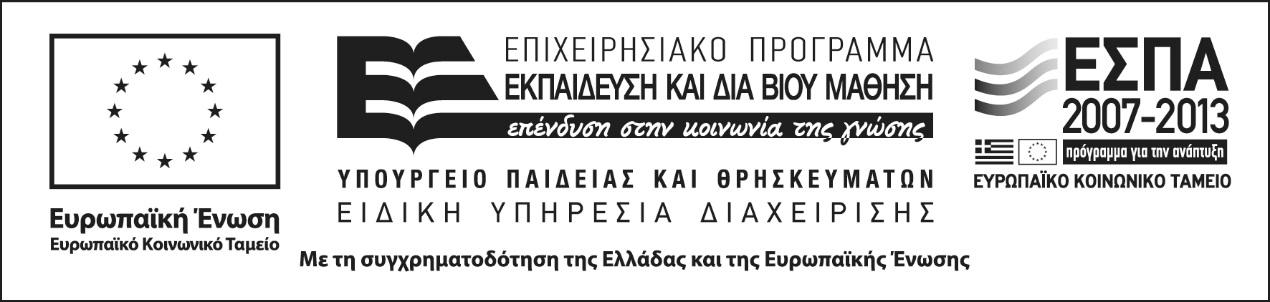 ΠΡΟΣ: Εθνική Συνομοσπονδία Ατόμων με Αναπηρία (Ε.Σ.Α.μεΑ.) (Ελ. Βενιζέλου 236, Ηλιούπολη, 16341)Για το Έργο: «Προγράμματα Δια Βίου Εκπαίδευσης για την Αναπηρία-ΑΠ 7,8,9» (Υποέργο 1 ΑΙΤΗΣΗ ΥΠΟΨΗΦΙΟΤΗΤΑΣ ΔΙΕΡΜΗΝΕΑΜε την παρούσα αίτηση εκφράζω την επιθυμία να απασχοληθώ στο «Πρόγραμμα Εξειδίκευσης Αιρετών Στελεχών και Εργαζομένων του Αναπηρικού Κινήματος στο Σχεδιασμό Πολιτικής για Θέματα Αναπηρίας», που υλοποιεί η Ε.Σ.Α.μεΑ.  στο Ηράκλειο, στο πλαίσιο του Έργου «Προγράμματα Δια Βίου Εκπαίδευσης για την Αναπηρία» (Υποέργο 1 Δράση 2) ως Διερμηνέας Νοηματικής Γλώσσας. 								Ημερομηνία:								Ο / Η  ΑΙΤΩΝ / ΟΥΣΑΣΥΝΗΜΜΕΝΑ:1………………….2………………….3………………….Παρακαλούμε όπως συμπληρώσετε όλα τα πεδία της αίτησης.ΟΝΟΜΑΤΕΠΩΝΥΜΟ:ΔΙΕΥΘΥΝΣΗ ΚΑΤΟΙΚΙΑΣ, Τ.Κ :ΠΕΡΙΦΕΡΕΙΑ:ΠΟΛΗ:ΗΜΕΡΟΜΗΝΙΑ ΓΕΝΝΗΣΗΣ:ΕΠΙΠΕΔΟ ΣΠΟΥΔΩΝ:ΕΠΑΓΓΕΛΜΑΤΙΚΗ  ΚΑΤΑΣΤΑΣΗ:ΤΗΛ./ ΚΙΝ. ΤΗΛ:E-MAIL: